Мы очень любим инсценировки. Н.Гоголь «Ревизор»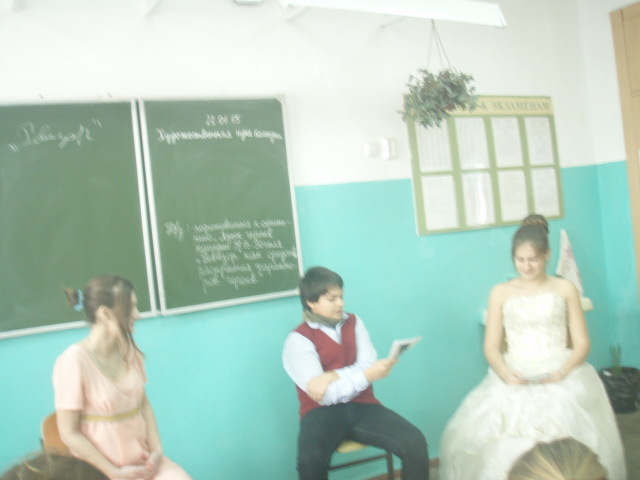 А.Сент-Экзюпери «Маленький принц»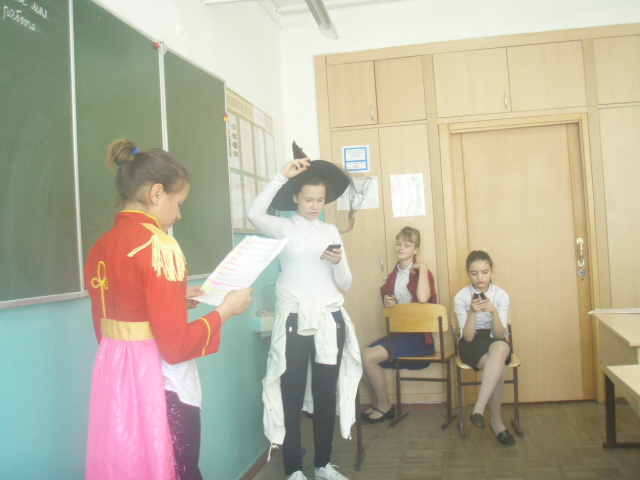 Мы очень любим путешествовать. 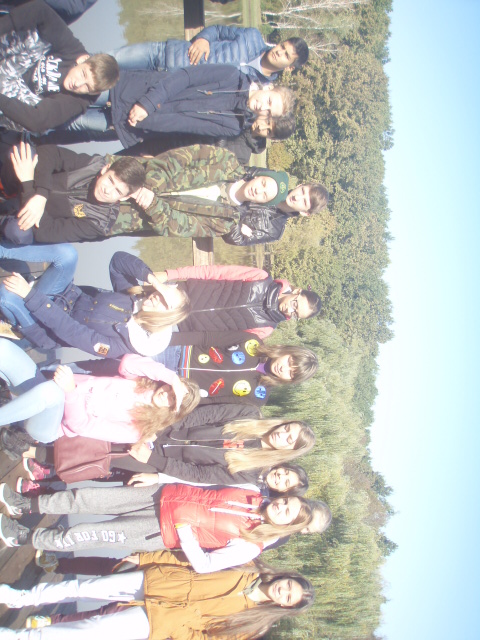 